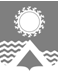      АДМИНИСТРАЦИЯ СВЕТЛОГОРСКОГО СЕЛЬСОВЕТА      ТУРУХАНСКОГО РАЙОНА КРАСНОЯРСКОГО КРАЯ     П О С Т А Н О В Л Е Н И Е     п. Светлогорск26.09.2019                                                                                                                                           №87-ПРуководствуясь статьями 19, 22 Устава Светлогорского сельсовета Туруханского района Красноярского края, ПОСТАНОВЛЯЮ:1. Внести в постановление администрации Светлогорского сельсовета Туруханского района Красноярского края от 06.03.2017 №20-П «О присвоении почтовых адресов объектам недвижимого имущества» (далее по тексту – Постановление) следующие изменения:1.1. пункт 2 Постановления изложить в новой редакции:	«Сооружению «Строительство сети цифрового наземного телевизионного вещания Красноярского края (3 этап). Башня высотой 30 метров», местоположение: Россия, Красноярский край, Туруханский район, пос. Светлогорск, улица Энергетиков, № 8б, присвоить адрес: Российская Федерация, Красноярский край, Туруханский муниципальный район, городское поселение поселок Светлогорск, п. Светлогорск, ул. Энергетиков, соор. 8В.».	2. Специалисту администрации Польшиной К.С. внести соответствующие изменения в адресный реестр.3. Опубликовать настоящее постановление в газете «Светлогорский вестник» и разместить на официальном сайте администрации Светлогорского сельсовета. 4. Постановление вступает в силу со дня опубликования. 5. Контроль за исполнением настоящего постановления оставляю за собой. Исполняющая обязанностиГлавы Светлогорского сельсовета                                                                                    Н.Н. ПродановаО внесении изменений в постановление администрации Светлогорского сельсовета Туруханского района Красноярского края от 06.03.2017 №20-П «О присвоении почтовых адресов объектам недвижимого имущества»